			ORAL HEALTH SERVICE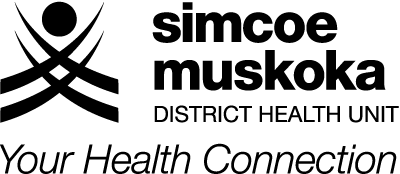 		 by the Bay, 		 		TEL:  705-721-7520   FAX:  705-734-9369		Toll Free:  1-877-721-7520		www.simcoemuskokahealth.orgONTARIO WORKS DENTAL PROGRAMSCRITERIA FOR THE EXTRACTION OF THIRD MOLARSThe prophylactic extraction of third molars is not covered by the Ontario Works Adult Dental Program administered by the Simcoe Muskoka District Health Unit. To help clarify the coverage provided by the program with respect to the extraction of third molars, the following criteria have been established. Although evidence based, the following criteria are for the purpose of administration of the programs identified above and are not meant to represent a standard of practice.Criteria for coverage under the Ontario Works Adult Dental Program for the removal of third molars:►	If partially eruptedAdvance dental decayRepeated pericoronitis►	If completely covered by boneDisease of the follicle including cysts, tumours etc.Internal/external resorption of the tooth or adjacent toothWhen submitting a claim or a predetermination for the extraction of one or more third molars, please indicate, for each tooth, the applicable criteria.(Listing the applicable number 1 – 4 is acceptable.)Client’s Name:	__________________________________________________________Dentist’s Signature:	__________________________________________________________Thank you for your co-operation.Tooth #Criteria 1, 2, 3, 418283848